HUBUNGAN KOMPETENSI PROFESIONAL GURU DENGAN KUALITAS PEMBELAJARAN DI SDN 7 LAINEA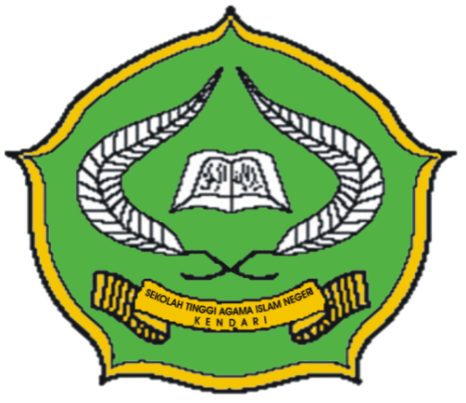 Skripsi diajukan untuk memenuhi salah satu syarat mencapaigelar Sarjana Pendidikan Islam pada Jurusan Manajemen pendidikan islamOLEH: MASRITA10 01 01 101 091FAKULTAS  TARBIYAH DAN ILMU KEGURUANINSTITUT AGAMA ISLAM NEGERI (IAIN) KENDARI2015